HymnO for a closer walk with GodPiano Sheet MusicGuitar Sheet Music
聖歌願更與神親密同行鋼琴樂譜簡譜吉他樂譜
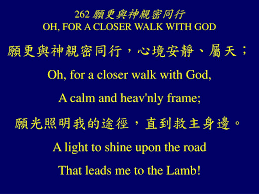 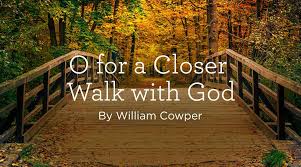 風火網頁 Webpage: https://www.feng-huo.ch/Date:  October 9, 2021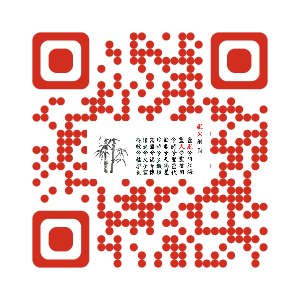       愿更与神亲密同行1 愿更与神亲密同行，心境安静、属天；
愿光照明我的途径，直到救主身边。2 初次见主，我的安舒现今是在那里？
当我初次发现耶稣，喜乐消逝何地？3 从前我享何等交通，回忆仍是甘甜！
现今留下痛苦虚空，无何可以补满。4 回来，圣鸽！求你即回，甘甜，安息使者！
我恨使你生悲的罪，使你离我若舍。5 我所认识，不论什么最可宝贝偶像，
使我扯它离你宝座，对你完全倾向。6 我是如此与神同行，心境安静、属天；
有光照明我的途径，直到救主身边！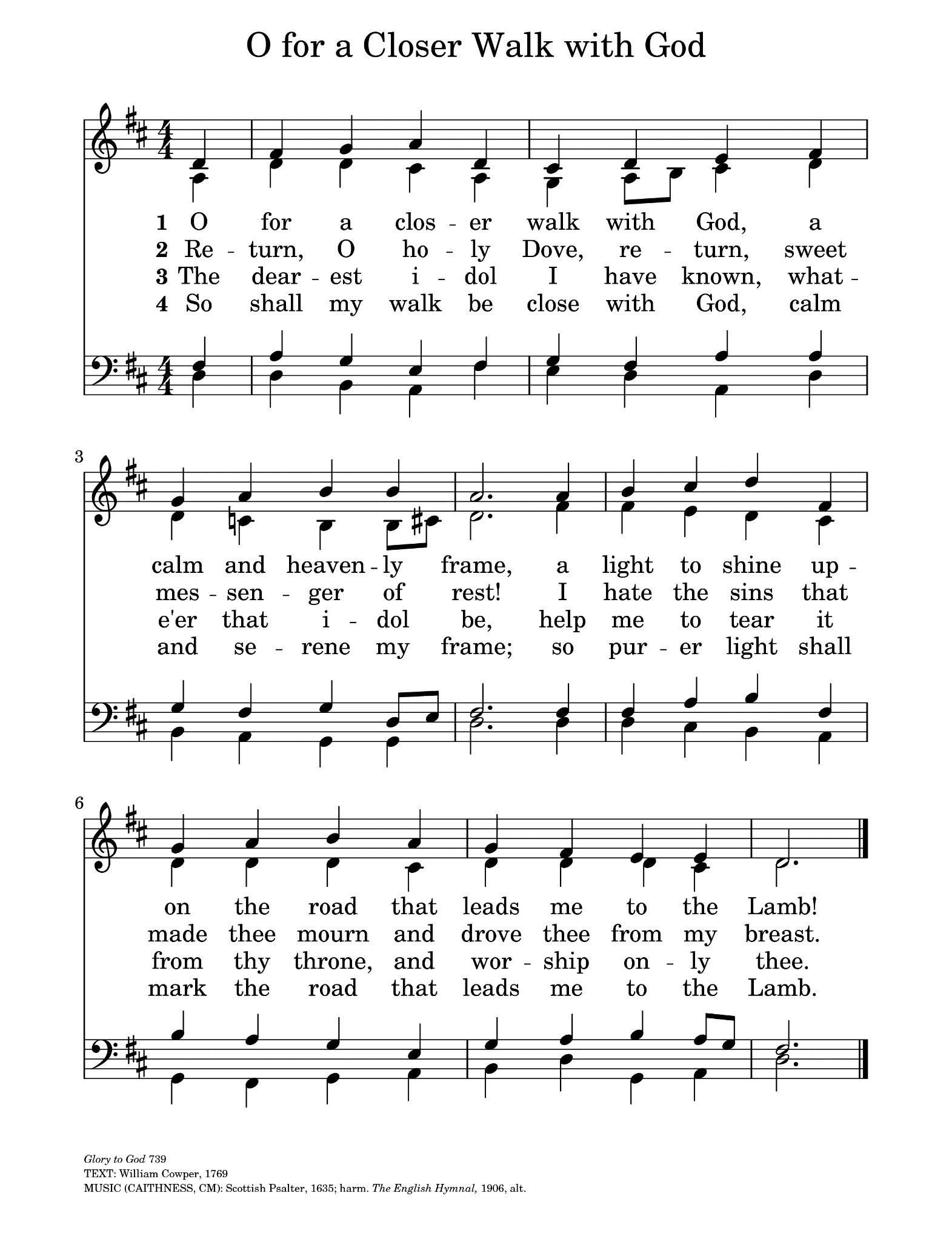 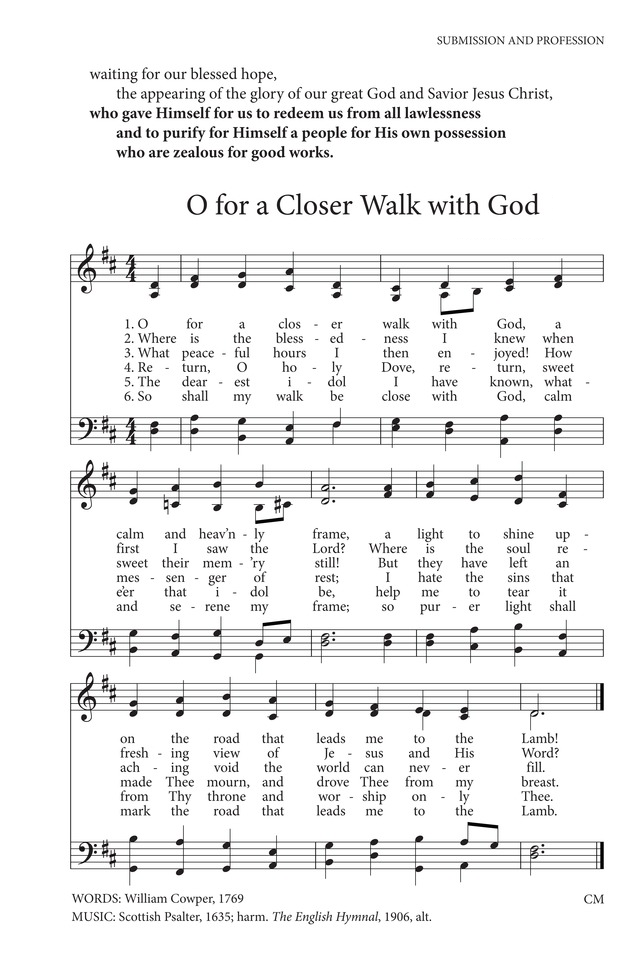 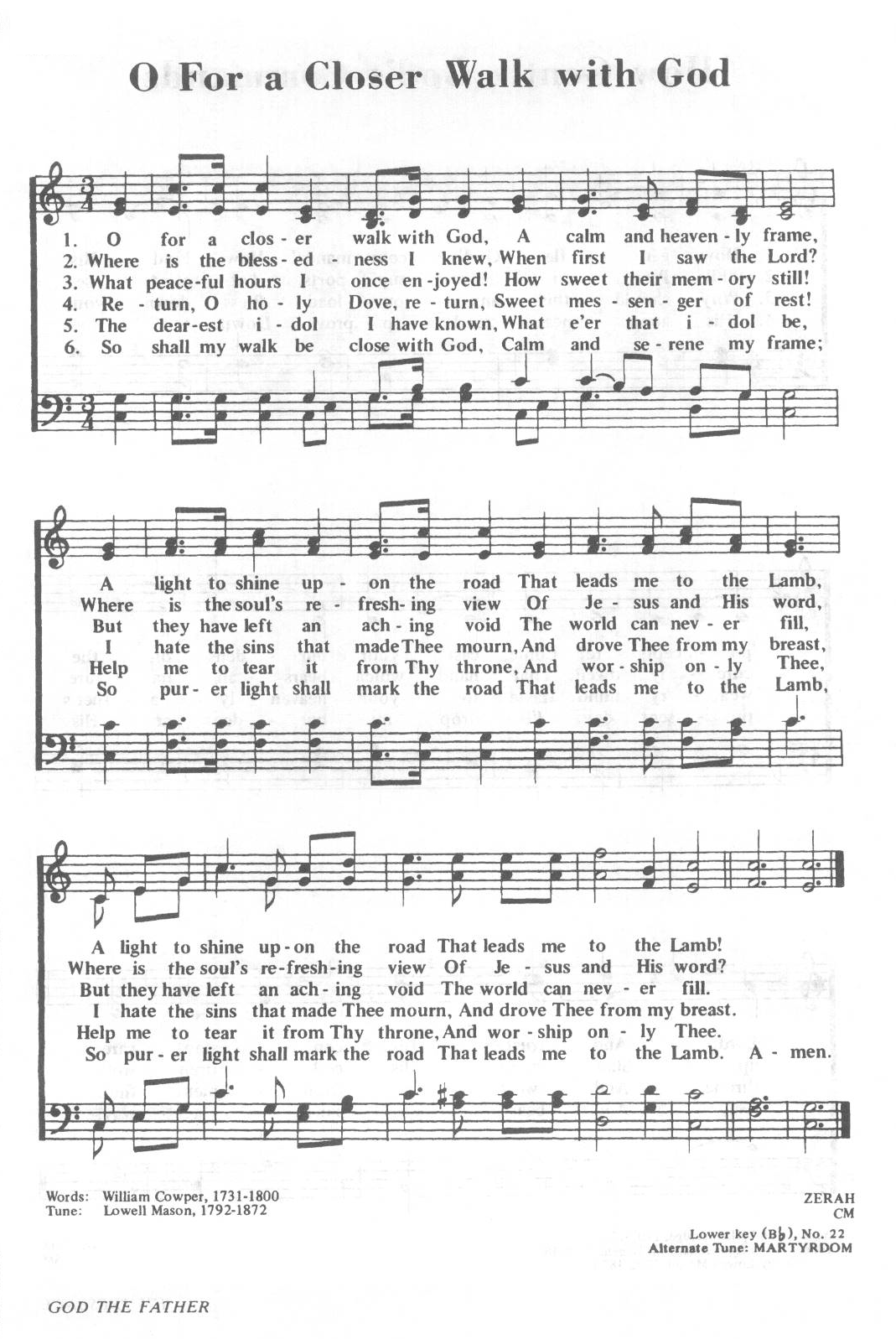 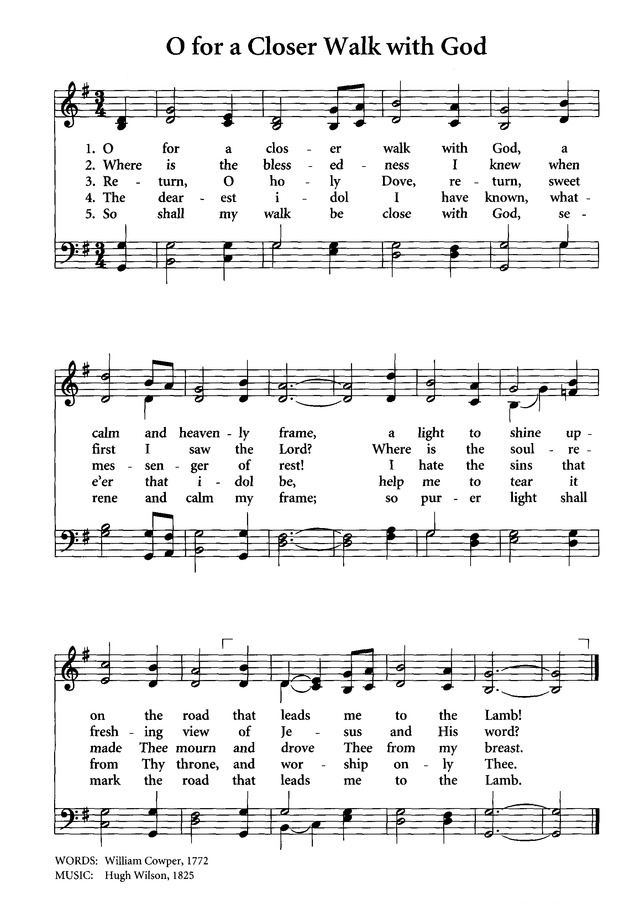 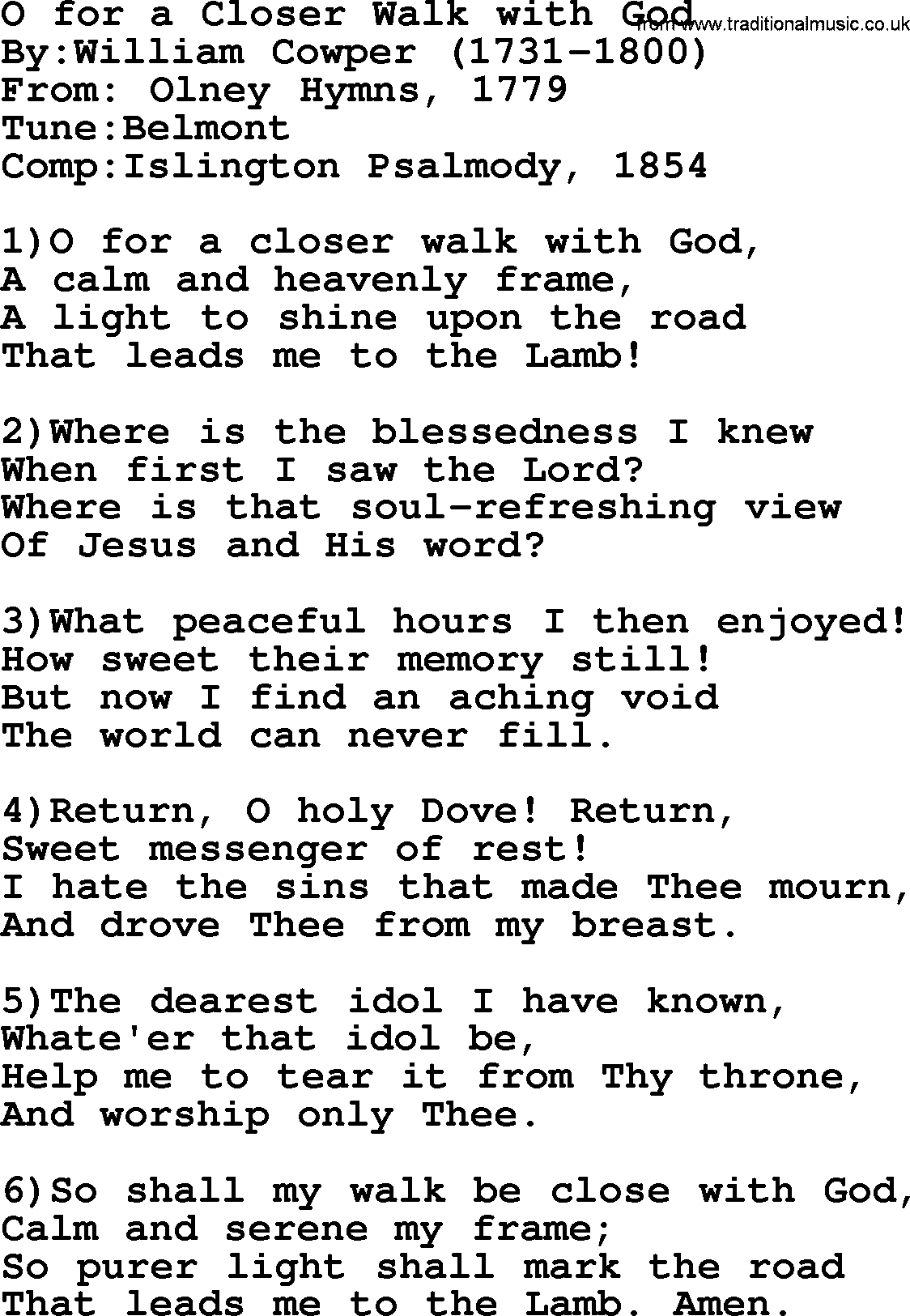 